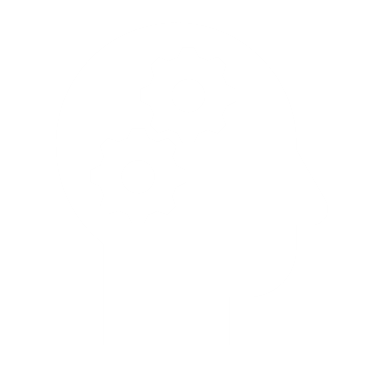 Proje KoduProje KoduProje TürüProje TürüProje AdıProje AdıProje Başlama TarihiProje Başlama TarihiProje Bitiş TarihiProje Bitiş TarihiProje BütçesiProje BütçesiTalep Edilen Ek Bütçe MiktarıTalep Edilen Ek Bütçe MiktarıEk Bütçe Talep GerekçesiEk Bütçe Talep GerekçesiEk Bütçe Talep GerekçesiEk Bütçe Talep GerekçesiEk Bütçe Talep GerekçesiEk Bütçe Talep GerekçesiGerekçesi yukarıda açıklanmış olduğu üzere, projenin tamamlanabilmesi için ek bütçeye ihtiyaç bulunmaktadır. Gerekli işlemlerin yapılmasını arz ederim.Gerekçesi yukarıda açıklanmış olduğu üzere, projenin tamamlanabilmesi için ek bütçeye ihtiyaç bulunmaktadır. Gerekli işlemlerin yapılmasını arz ederim.Gerekçesi yukarıda açıklanmış olduğu üzere, projenin tamamlanabilmesi için ek bütçeye ihtiyaç bulunmaktadır. Gerekli işlemlerin yapılmasını arz ederim.Gerekçesi yukarıda açıklanmış olduğu üzere, projenin tamamlanabilmesi için ek bütçeye ihtiyaç bulunmaktadır. Gerekli işlemlerin yapılmasını arz ederim.Gerekçesi yukarıda açıklanmış olduğu üzere, projenin tamamlanabilmesi için ek bütçeye ihtiyaç bulunmaktadır. Gerekli işlemlerin yapılmasını arz ederim.Gerekçesi yukarıda açıklanmış olduğu üzere, projenin tamamlanabilmesi için ek bütçeye ihtiyaç bulunmaktadır. Gerekli işlemlerin yapılmasını arz ederim.Ünvanı, Adı-SoyadıProje YöneticisiE-Posta AdresiİmzaİmzaTelefonİmzaİmzaTarihİmzaİmza